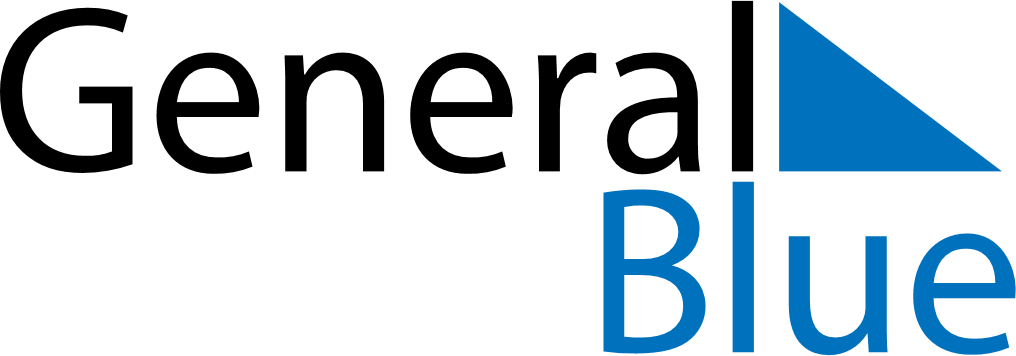 June 2018June 2018June 2018NorwayNorwaySundayMondayTuesdayWednesdayThursdayFridaySaturday1234567891011121314151617181920212223Midsummar Eve24252627282930